VERKEFNASKJAL - SniðmátÞróunarsamvinnuverkefni íslenskra félagasamtakaHeiti verkefnis: 2024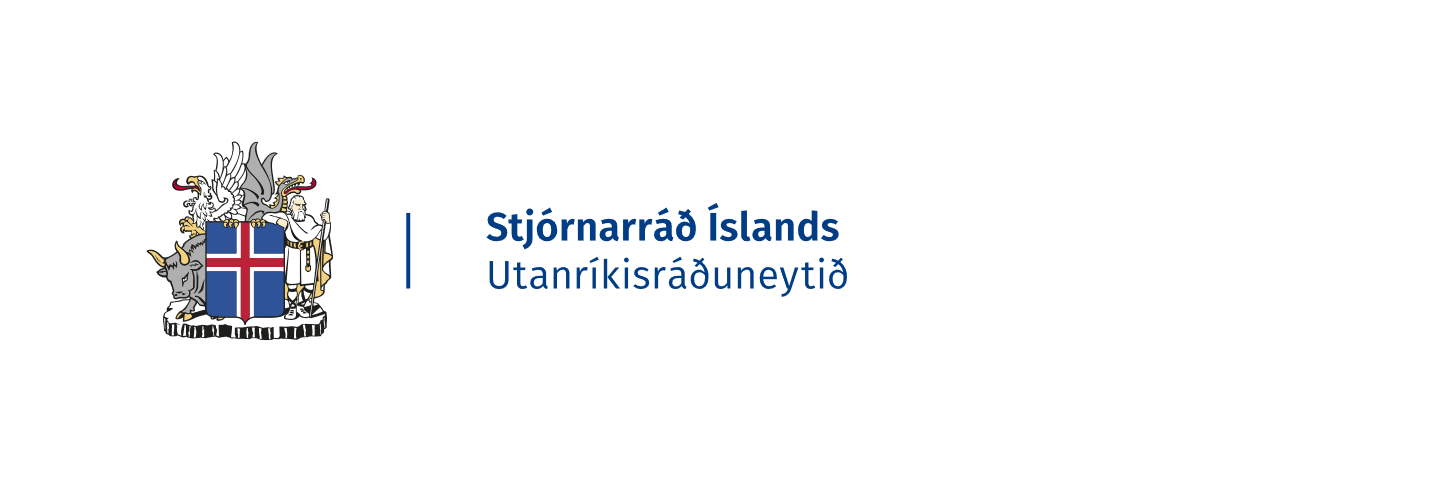 VerkefnalýsingLEIÐBEININGAR UM ÚTFYLLINGU SNIÐMÁTS: Samtökum er frjálst að merkja sniðmátið eigin nafni og merki. Upplýsingar, sem nauðsynlegt er að skila með umsókn, fyllast skýrt og skorinort eftir viðeigandi fyrirsögnum. Sé notast við erlent verkefnaskjal skulu fylgja ágrip af verkefnalýsingu á íslensku til stuðnings umsókninni. Vinsamlegast fyllið inn eftirfarandi upplýsingar, vistið skjalið sem .pdf og sendið ásamt umsóknareyðublaði og viðeigandi viðhengjum á felagasamtok.styrkir@utn.is. Umsækjandi (nafn félagasamtaka):  Tengiliður (nafn, starfsheiti, tölvupóstfang):Ágrip af verkefnalýsingu. Skal innihalda m.a. a) markmið, b) aðgerðir og c) væntanlegan afrakstur/árangurÁgrip af verkefnalýsingu. Skal innihalda m.a. a) markmið, b) aðgerðir og c) væntanlegan afrakstur/árangurÞarfagreining (e. needs analysis) Þarfagreining (e. needs analysis) Markhópur (e. Beneficiaries)  Markhópur (e. Beneficiaries)  Þverlæg málefni. Með hvaða hætti er tekið tillit til þverlægra málefna í verkefninu. Áhersla á mannréttindi, jafnrétti kynnanna og umhverfismál er í senn sértæk og þverlæg í allri þróunarsamvinnu, neyðaraðstoð og alþjóðasamstarfi íslenskra stjórnvalda. Þess þarf að gæta  í vöktun og úttektum verkefna Sjá nánar: https://www.althingi.is/pdf/154/s/0811.pdfÞverlæg málefni. Með hvaða hætti er tekið tillit til þverlægra málefna í verkefninu. Áhersla á mannréttindi, jafnrétti kynnanna og umhverfismál er í senn sértæk og þverlæg í allri þróunarsamvinnu, neyðaraðstoð og alþjóðasamstarfi íslenskra stjórnvalda. Þess þarf að gæta  í vöktun og úttektum verkefna Sjá nánar: https://www.althingi.is/pdf/154/s/0811.pdfMannréttindiJafnréttismál Umhverfis- og loftslagsmál MannréttindiJafnréttismál Umhverfis- og loftslagsmál Verkefnisáætlun (e. workplan) og tímarammi (e. time frame) Verkefnisáætlun (e. workplan) og tímarammi (e. time frame) Verkefnisstjórn (e. project managament)   Verkefnisstjórn (e. project managament)   Eftirlits og árangursmat (e. monitoring and evaluation)Eftirlits og árangursmat (e. monitoring and evaluation)Fjárhagsáætlun (e. budget) Fjárhagsáætlun (e. budget) Breytingarkenning (e. theory of change) eða önnur sambærileg viðurkennd aðferðarfræði fyrir mótun þróunarsamvinnuverkefna.Breytingarkenning (e. theory of change) eða önnur sambærileg viðurkennd aðferðarfræði fyrir mótun þróunarsamvinnuverkefna.